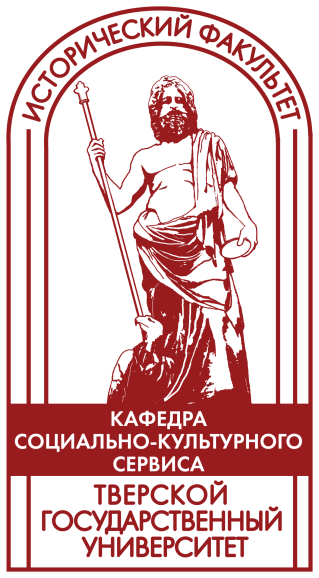 ФГБОУ ВО «Тверской государственный университет»Исторический факультетКАФЕДРА СОЦИАЛЬНО-КУЛЬТУРНОГО СЕРВИСА«СОВРЕМЕННЫЕ ТЕНДЕНЦИИ РАЗВИТИЯ МИРОВОЙ, НАЦИОНАЛЬНОЙ И РЕГИОНАЛЬНОЙ ИНДУСТРИИ ГОСТЕПРИИМСТВА»XII международная научно-практическая конференция13-14 ДЕКАБРЯ 2023 г.п р о г р а м м атверь 2023Оргкомитет конференции:Смирнов С.Н. – врио ректора (председатель);Леонтьева Т.Г. – декан исторического факультета;Ермишкина О.К. – зав. кафедрой социально-культурного сервиса;Винник А.В. – доцент кафедры социально-культурного сервиса;Гаджиева Е.А. – декан факультета естествознания, географии и туризма Ленинградского государственного университета им. А.С. Пушкина;Чалака Гаджабаху – председатель Бюро по продвижению туризма Шри-Ланки (Шри-Ланка);Нанаяккара Чанака Прасанна – менеджер турагентства «Sri Lanka Travel Agent» (Шри-Ланка). Рабочая группа конференции:Бодрова Ю.В. – доцент кафедры социально-культурного сервиса;Макарова Е.А. – доцент кафедры социально-культурного сервиса;Цыганова А.В. – старший преподаватель кафедры социально-культурного сервиса. 13 декабря 2023 г.(г. Тверь, Тверская областная универсальная научная библиотека им. А.М. Горького, Деловой информационный центр)09-30 Регистрация участников конференции10-00 Пленарное заседаниеСмирнов С.Н., к.ю.н., врио ректора, Тверской государственный университетПриветственное слово участникам конференцииВыскубова Н.А., зам. министра туризма Тверской области Приветственное слово участникам конференцииСоколова Л.Н., руководитель Делового информационного центра Тверской областной универсальной библиотеки им. А.М. ГорькогоПриветственное слово участникам конференцииИльина Т.А., Научная библиотека, Тверской государственный университет, И.А. Попов, историкК истории одного портрета Ермишкина О.К., к.и.н., доцент, зав. кафедрой социально-культурного сервиса, Тверской государственный университетЭкскурсионный метод в педагогической деятельности Николая Дмитриевича НикольскогоВинник А.В., к.и.н., доцент кафедры социально-культурного сервиса, Тверской государственный университетНанаяккара Дон Вимукти (Шри-Ланка)Трансформация российского выездного туризма в первой половине 2020-х годов: направление Шри-ЛанкаПРЕЗЕНТАЦИЯ ВЫСТАВКИ «Гостеприимная Шри-Ланка»ПЕРЕРЫВ (г. Тверь, Тверская областная универсальная научная библиотека им. А.М. Горького, Патентный отдел)11-30 – 17.00 – РАБОТА СЕКЦИЙ Секция «Подготовка кадров в сфере гостеприимства»Бодрова Ю.В., к.и.н., доцент кафедры социально-культурного сервиса, Тверской государственный университетСувенирная мастерская Тверского государственного университета как инструмент формирования профессиональных компетенций студентов направления «Сервис»Гаджиева Е.А., к.г.н., доцент, зав. кафедрой социально-культурного сервиса и туризма, Ленинградский государственный университет им. А.С. ПушкинаОпыт ЛГУ им. А.С. Пушкина по внедрению инновационных методов в подготовку кадров для сферы гостеприимства и туризмаКутейкин И.Ю., преподаватель специальных дисциплин, Тверской колледж сервиса и туризмаДеловая игра как форма реализации практико-ориентированного подхода: опыт Тверского колледжа сервиса и туризмаЦыганова А.В., ст. преподаватель кафедры социально-культурного сервиса, Тверской государственный университетИспользование активных методов обучения в преподавании управленческих дисциплин по направлению подготовки «Сервис» Тверского государственного университетаШипов А.В., к.ф.-м.н., доцент кафедры социологии и социальных технологий, Тверской государственный технический университет, Шипова Д.А., магистрант направления «Социология», Тверской государственный технический университетЦифровые компетенции студентов в контексте регламентации и нормирования трудаСекция «Внутренний и международный туризм: проблемы и перспективы»Воробьев Д.Н., к.и.н., доцент кафедры отечественной истории, Тверской государственный университетАрхеологические памятники Бежецкого района Тверской области как туристский ресурсГришина И.В.,  преподаватель, Пензенский социально-педагогический колледжОсобо охраняемые природные территории как объекты экологического туризмаЖуков П.В., старший преподаватель кафедры социально-культурного сервиса и туризма, Ленинградский государственный университет им. А.С. Пушкина; Терентьева М.А., студентка 4 курса,  Ленинградский государственный университет им. А.С. ПушкинаМеры по обеспечению безопасности потребителей в горнолыжном туризмеЖуков П.В., старший преподаватель кафедры социально-культурного сервиса и туризма, Ленинградский государственный университет им. А.С. Пушкина; Фомин А.А., к.пед.н., доцент кафедры социально-культурного сервиса и туризма, Ленинградский государственный университет им. А.С. ПушкинаТихвинская водная система как объект туристского интересаЛысикова О.В., д.с.н., профессор кафедры «Производственный менеджмент» Саратовский государственный технический университет имени Гагарина Ю.А.Туризм и тайм-менеджментТовмасян К.А., магистрант, Саратовский государственный технический университет имени Гагарина Ю.А.Экологический тур: организация и реализацияФомин А.А., к.пед.н., доцент кафедры социально-культурного сервиса и туризма, Ленинградский государственный университет им. А.С. Пушкина, Федорова Е.В., магистрант, Ленинградский государственный университет им. А.С. ПушкинаПредпосылки развития научно-экспедиционного туризма на севере  Республики КарелияБаев О.В., к.и.н., доцент кафедры социально-культурного сервиса и туризма Ленинградский государственный университет им. А.С. Пушкина; Виватенко С.В.,  к.и.н., доцент кафедры гуманитарных и общественных наук Государственного института кино и телевидения (г. Санкт-Петербург)Этапы туристического развития «Верденского мемориала Первой мировой войны»Воробьев Д.Н., к.и.н., доцент кафедры отечественной истории, Тверской государственный университет«Радуйтесь солнцу утра, други!»: О празднике посвящения в студенты Калининского государственного университета Макарова Е.А., к.и.н., доцент кафедры социально-культурного сервиса, Тверской государственный университетОрганизация досуга детей в военном Калинине (по материалам передач Калининского радио)